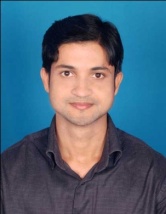  Personal Details: Date of birth: 10/07/1983Marital status: SinglePermanent address: BhubaneswarE-mail: deeptiranjan@eatm.inContact Nos.: 9861142310Skype ID: Scopus ID: ISTE Membership No: Academic Experience: Current Job-EATM Previous Job-GIET